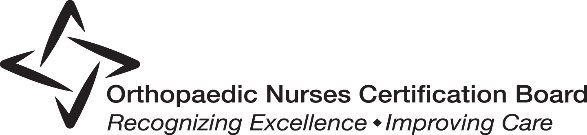 Please print or type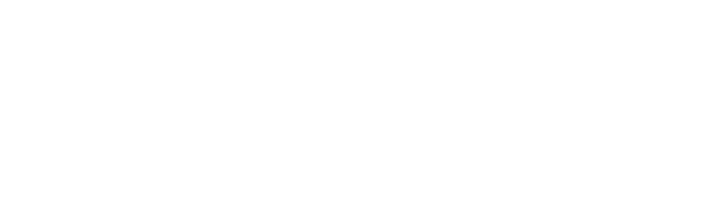 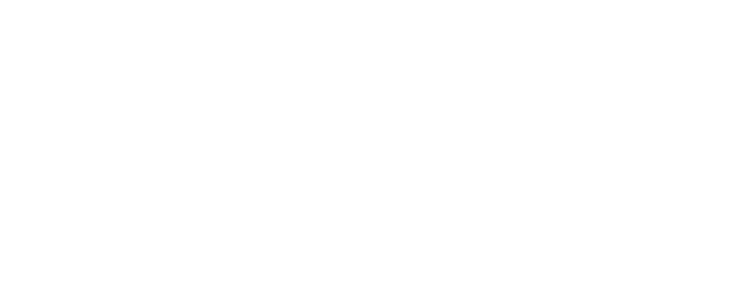 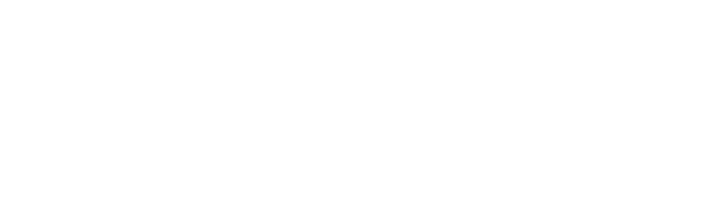 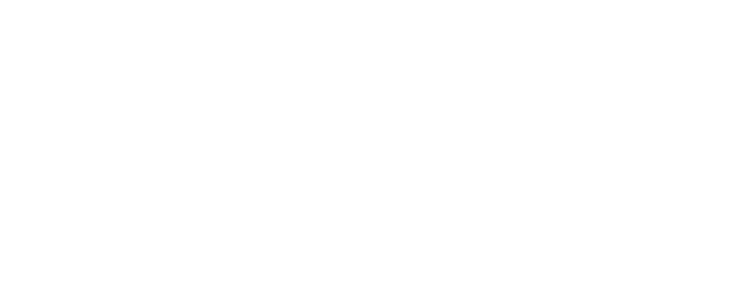 Name  	Address  	City	State	Zip CodePreferred Phone (	) 		E-mail 	RN License:	State 	Permanent number 	Expiration Date 	Statement of EligibilityI meet the eligibility requirements for recertification by continuing education and have enclosed the required documentation:Current, unrestricted RN license (copy of license or evidence of current licensure from your state board of nursing enclosed). ONCB DOES NOT perform online verification of   licensure.Completion of Forms A and B to document required continuing education in the 5-year recertification period (forms available on www.oncb.org) (Completed forms A and B enclosed with application)Unexpired ONC certification and completion of 1000 hours of practice as an RN in the 5-year recertification period (your signature below affirms this attestation. No documents needed).To the best of my knowledge, all information contained in this application is true. I understand I will need to submit copies of program documentation to verify my contact hours if audited.Signature 	Date 	Check the appropriate fee and  submit  payment  by  (circle   one)   credit  card  /  check/money order(payable to ONCB) with this application:$275.00 NAON Member*	 $390.00 Non-member(save $50 by recertifying online with Learning Builder - oncb.learningbuilder.com)*Copy of current NAON membership card or image of online card is required. ONCB does not verify NAON membership.A $55.00 fee will be assessed to any applicant whose application is incomplete or whose personal check is returned for insufficient funds. Any applicant who is denied recertification or desires a refund can request return of payment less an $80.00 administrative fee. (Requests for refund of recertification fees must be received no later than December 1 of the year of credential expiration. Any requests received after that date will not be processed).Return completed application with appropriate fee to:Orthopaedic Nurses Certification Board330 N. Wabash Ave., Suite 2000 Chicago, IL 60611PLEASE ATTACH A COPY OF CURRENT, UNRESTRICTED RN LICENSELICENSE MUST DISPLAY A VALID EXPIRATION DATEMethods of attachment:Copy/scan license  print  include with other documents of the applicationorCopy/scan license  print  cut  attach onto this portion of the pageIF APPLICABLE, PLEASE ATTACH A COPY OF CURRENT NAON MEMBERSHIP CARDQUESTIONS ABOUT ACCESSING THE CARD CAN BE HANDLED BY NAON AT 800-289-NAON (6266)Methods of attachment:Copy/scan card  print  include with other documents of the applicationorCopy/scan card  print  cut  attach onto this portion of the pageMy Learning Opportunities for Categories A and B (REQUIRED)This REQUIRED form for recertification must be completed and submitted online using our easy-to-use form prior to mailing your paper recertification application.Click here to access the instructions and form on the ONCB website or enter this web address into any browser:https://www.oncb.org/learning-opportunities-for-recertification/Upon submission of the form, you will receive a confirmation email. This confirmation ensures your form has been properly submitted. There is no need to include a copy of your responses with your recertification application.

          I have completed and submitted My Learning Opportunities form online.ONCB RECERTIFICATION FORM A CATEGORY A: ORTHOPAEDIC PROGRAMSPlease type or print clearly using pen. Photocopy this form if additional space is needed. All required contact hours can be earned in orthopaedic nursing if the certificant desires.At least 50 contact hours in orthopaedic nursing continuing education for ONC®1 CME credit = 1 contact hour60 minutes of continuing nursing education = 1 contact hour 30 minutes of presentation/lecture = 2 contact hoursEntire published book = 15 contact hours Chapter in published book = 10 contacthoursArticle published in refereed journal = 5 contact hours Completed graduate thesis or dissertation = 15 contact hoursPoster development = 1 contact hour; poster development and presentation = 3 contact hoursPreceptorship 80 hours = 5 contact hours (Maximum of two 5-hour awards)
Orthopaedic certification exam (tested after July 1, 2012) = 5 contact hours
1 academic semester hour (ASH) = 15 contact hours1 academic quarter hour (AQH) = 12.5 contact hours1 academic hour (5 ½ week term) = 6.25 contact hoursONCB RECERTIFICATION FORM B CATEGORY B: GENERAL NURSINGPlease type or print clearly using pen. Photocopy this form if additional space is needed.A maximum of 25 contact hours in general nursing continuing education for the ONC®. Hours in excess of these quantities are not counted.1 CME credit = 1 contact hour60 minutes of continuing nursing education = 1 contact hour 30 minutes of presentation/lecture = 2 contact hoursEntire published book = 15 contact hours Chapter in published book = 10 contacthoursArticle published in refereed journal = 5 contact hours     Completed graduate thesis or dissertation = 15 contact hoursPoster development = 1 contact hour; poster development and presentation = 3 contacthours Preceptorship 80 hours = 5 contact hours (Maximum of two 5-hour awards)1 academic semester hour = 15 contact hours(ASH) 1 academic quarter hour = 12.5 contact hours (AQH)1 academic hour (5 ½ week term) = 6.25 contact hours(1)Activity Title(2)Date Completed (chrono- logical order)(3)Activity Sponsor(4)Accredited Provider or Provider #(5)Location(Your City/State if Home Study)(6)Type of CE*A = AuthorAQH = Academic quarter hour ASH = Academic semesterhour CME = Continuing MedicalEducationAHE = Allied Health EducationH = Home Study (journal article/online activities M = Workshop/ConferenceAtendeeP = Poster development/presentation
PRE = Preceptorship
S = SpeakerEX = Orthopaedic certification exam
(7)Number of Approved Contact Hours(8)Audit Use Only(1)Activity Title(2)Date Completed (chrono- logical order)(3)Activity Sponsor(4)Accredited Provider or Provider #(5)Location
(Your City/State if Home Study)(6)Type of CE*A = AuthorAQH = Academic quarter hour ASH = Academic semester hour AHE = Allied Health EducationCME = Continuing Medical            Education 
H = Home StudyM = Workshop/Conference Attendee P = Poster development/presentationPRE = PreceptorshipS = Speaker
OL= Organizational Leadership(7)Number of Approved Contact Hours(8)Audit Use Only